The English Curriculum at Ladbrooke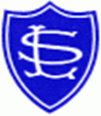 